							                    OKUL YÖNETİMİ                                       ŞEHİT ÖMER HALİSDEMİR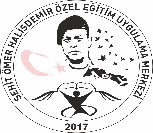 ÖZEL EĞİTİM UYGULAMA MERKEZİ(I. VE II. KADEME)KAYIT SÜRECİNDE İSTENEN BELGELERÖğrenciye ait nüfus cüzdanı fotokopisi Anneye ve babaya ait nüfus cüzdanı fotokopisiİkametgah belgesi Öğrenciye ait sağlık kurulu raporu(Aslı ve fotokopisi)Öğrenciye ait Resmi Tedbir kararının fotokopisi(Rehberlik ve Araştırma Merkezi tarafından basılan Özel Eğitim Uygulama Merkezi veya Özel Eğitim Anasınıfı kararı)4 adet fotoğraf 5 adet zarf 